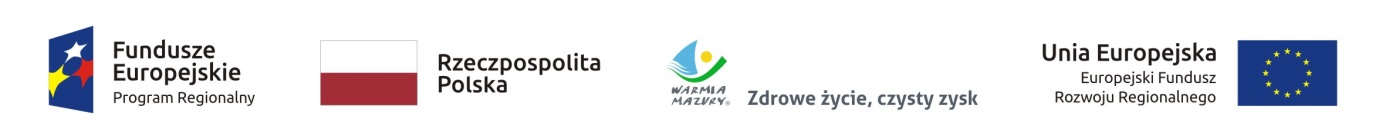 Załącznik nr 4 do SIWZSZCZEGÓŁOWY OPIS PRZEDMIOTU ZAMÓWIENIADostawa sprzętu dydaktycznego do pracowni eksploatacji urządzeń i systemów mechatronicznychCzęść.1 Stanowisko symulacji procesu produkcji.Przedmiotem zamówienia jest stanowisko symulacji procesu produkcji stanowiące model systemu produkcyjnego reprezentującego podstawowe elementy przemysłowej linii produkcyjnej - 1 kompletOpis ogólny (według wytycznych KOWEZIU)Model systemu produkcyjnego reprezentującego podstawowe elementy przemysłowej linii produkcyjnej:  dystrybucję, kontrolę, montaż z robotem, sortowania. Poszczególne podzespoły i części powinny  tworzyć współdziałający bezawaryjnie system. W skład zestawu powinny wchodzić różnorodne elementy wykonawcze na płycie profilowej, różnego typu czujniki, płyta ze sterownikiem PLC, pulpit sterujący i zasilacz 24 V. Stacje powinny być sterowane przez wbudowany sterownik i wyposażone w oprogramowanie narzędziowe zgodne z międzynarodową normą IEC 61131 „lub równoważne”, opisującą graficzne i tekstowe języki programowania dla sterowników PLC opublikowane przez Międzynarodową Komisję Elektrotechniczną  w roku 2013 lub  później.Robot przemysłowy powinien posiadać  co najmniej 5 stopni swobody oraz  dwupozycyjny chwytak elektryczny.  Programowanie robota powinno się odbywać ze specjalizowanego panelu programowania ręcznego lub z komputera z zainstalowanym programem.  Zestaw powinien być wyposażony w zasilacz/e 24 V DC oraz sprężarkę powietrza 230 V, 50 l/min, do 8 bar, zbiornik min 25 l, głośność do 45 dB.Opis szczegółowyOpis szczegółowyOpis szczegółowyCzęści składowe systemuCzęści składowe systemu1. STACJA  DYSTRYBUCJI 1. STACJA  DYSTRYBUCJI 1. STACJA  DYSTRYBUCJI 1. STACJA  DYSTRYBUCJI Stacja dystrybucji/przenośnikowa do rozdzielania przedmiotów. Wymagane elementy stacji dystrybucji: 1. Moduł magazynu: Magazyn stosowy na elementy obrabiane, Siłownik dwustronnego działania, który wypycha z dołu magazynu stosowego przedmiot obrabiany. Czujniki indukcyjne, które wykrywają położenie tłoczyska siłownika, Zawory dławiące –zwrotne do regulacji bezstopniowej prędkości ruchu siłownika.1.Dane techniczne: ciśnienie robocze nie zagrażające obsłudze tj. do 700 kPa (7 bar);  zasilanie elektryczne napięciem bezpiecznym do 24 V DC; 3 wejścia cyfrowe; min 1 wyjście cyfrowe; długość  +-10%,2. Moduł przenośnika taśmowego umieszczony na płycie profilowej lub stopie profilowej  w komplecie z silnikiem DC – do transportu przedmiotów obrabianych o średnicy co najmniej . Dane techniczne: zasilanie: do 24 V DC; maksymalna średnica przedmiotów obrabianych ; długość przenośnika  +-10%; min. 3 wejścia cyfrowe; min 3 wyjścia cyfrowe)3. Aluminiowa płyta profilowa (350 x ) + -10%  z   40 -  slotami +-10%,4. Zespół przygotowania powietrza z regulatorem ciśnieniaUwagaPoszczególne podzespoły i części powinny  tworzyć współdziałający bezawaryjnie system i zapewnić następujące działanie:      Przedmioty przechowywane są w magazynie stosowym.  Siłownik dwustronnego działania wysuwa pojedynczo przedmioty z magazynu w określonym czasie. Moduł przenośnika transportuje przedmiot obrabiany w prawo lub w lewo. W razie potrzeby przedmiot obrabiany może być zatrzymany i oddzielony na przenośniku taśmowym. Stacja dystrybucji/przenośnikowa do rozdzielania przedmiotów. Wymagane elementy stacji dystrybucji: 1. Moduł magazynu: Magazyn stosowy na elementy obrabiane, Siłownik dwustronnego działania, który wypycha z dołu magazynu stosowego przedmiot obrabiany. Czujniki indukcyjne, które wykrywają położenie tłoczyska siłownika, Zawory dławiące –zwrotne do regulacji bezstopniowej prędkości ruchu siłownika.1.Dane techniczne: ciśnienie robocze nie zagrażające obsłudze tj. do 700 kPa (7 bar);  zasilanie elektryczne napięciem bezpiecznym do 24 V DC; 3 wejścia cyfrowe; min 1 wyjście cyfrowe; długość  +-10%,2. Moduł przenośnika taśmowego umieszczony na płycie profilowej lub stopie profilowej  w komplecie z silnikiem DC – do transportu przedmiotów obrabianych o średnicy co najmniej . Dane techniczne: zasilanie: do 24 V DC; maksymalna średnica przedmiotów obrabianych ; długość przenośnika  +-10%; min. 3 wejścia cyfrowe; min 3 wyjścia cyfrowe)3. Aluminiowa płyta profilowa (350 x ) + -10%  z   40 -  slotami +-10%,4. Zespół przygotowania powietrza z regulatorem ciśnieniaUwagaPoszczególne podzespoły i części powinny  tworzyć współdziałający bezawaryjnie system i zapewnić następujące działanie:      Przedmioty przechowywane są w magazynie stosowym.  Siłownik dwustronnego działania wysuwa pojedynczo przedmioty z magazynu w określonym czasie. Moduł przenośnika transportuje przedmiot obrabiany w prawo lub w lewo. W razie potrzeby przedmiot obrabiany może być zatrzymany i oddzielony na przenośniku taśmowym. Stacja dystrybucji/przenośnikowa do rozdzielania przedmiotów. Wymagane elementy stacji dystrybucji: 1. Moduł magazynu: Magazyn stosowy na elementy obrabiane, Siłownik dwustronnego działania, który wypycha z dołu magazynu stosowego przedmiot obrabiany. Czujniki indukcyjne, które wykrywają położenie tłoczyska siłownika, Zawory dławiące –zwrotne do regulacji bezstopniowej prędkości ruchu siłownika.1.Dane techniczne: ciśnienie robocze nie zagrażające obsłudze tj. do 700 kPa (7 bar);  zasilanie elektryczne napięciem bezpiecznym do 24 V DC; 3 wejścia cyfrowe; min 1 wyjście cyfrowe; długość  +-10%,2. Moduł przenośnika taśmowego umieszczony na płycie profilowej lub stopie profilowej  w komplecie z silnikiem DC – do transportu przedmiotów obrabianych o średnicy co najmniej . Dane techniczne: zasilanie: do 24 V DC; maksymalna średnica przedmiotów obrabianych ; długość przenośnika  +-10%; min. 3 wejścia cyfrowe; min 3 wyjścia cyfrowe)3. Aluminiowa płyta profilowa (350 x ) + -10%  z   40 -  slotami +-10%,4. Zespół przygotowania powietrza z regulatorem ciśnieniaUwagaPoszczególne podzespoły i części powinny  tworzyć współdziałający bezawaryjnie system i zapewnić następujące działanie:      Przedmioty przechowywane są w magazynie stosowym.  Siłownik dwustronnego działania wysuwa pojedynczo przedmioty z magazynu w określonym czasie. Moduł przenośnika transportuje przedmiot obrabiany w prawo lub w lewo. W razie potrzeby przedmiot obrabiany może być zatrzymany i oddzielony na przenośniku taśmowym. 2. Stacja montażu z robotem przemysłowym2. Stacja montażu z robotem przemysłowym2. Stacja montażu z robotem przemysłowym2. Stacja montażu z robotem przemysłowymWymagane elementy stacji montażu z robotem: 1. Robot przemysłowy o własnościach:min. 6 stopni swobodyUkład napędowy: AC serwo silnikOkreślanie pozycji: enkoder absolutnyPromień zasięgu:  400- Powtarzalność: 0,02 mmUdźwig:  0,5 - Prędkość:  2000 - 5000 mm/sSterownik robota (32 cyfrowe wejścia/wyjścia, interfejs Ethernet z kontrolą w czasie rzeczywistym, interfejs USB, zasilanie 230 V, maks. 2 kVA)Panel operatorski2. Wózek z płytą profilową 700 x 700 +-10% mm3. Panel użytkownika z awaryjnym stopem4. Wyposażenie pneumatyczne wraz z jednostką obsługi5. Zasilacz do 24 V6. Moduł interfejsu robota7. Przewody elektryczne8. Zestaw do montażu przy pomocy  robota składający się z 12 elementów (korpus cylindra) w różnych kolorach a także nakrętki, sprężynki i tłoczki.UwagaPoszczególne podzespoły i części powinny  tworzyć współdziałający bezawaryjnie system i zapewnić następujące działanie:      Transport obrabianych przedmiotów i umieszczane w uchwycie montażowym. Rozróżnianie przedmiotów pod względem koloru obudowy. Orientację mierzonego przedmiotu. Ustawianie przedmiotów w odpowiednich pozycjach lub przekazywanie do kolejnej stacji. Należy również dostarczyć 1 podręcznik do programowania zastosowanego robota przemysłowego napisanego  w języku polskim. Podręcznik powinien być kierowany do studentów lub/i  uczniów mechatroniki/elektroniki/mechaniki. Autorami podręcznika powinni być naukowcy/wykładowcy  zajmujący się robotyką pracujący na wyższych uczelniach lub podręcznik powinien być pozytywnie zaopiniowany przez naukowca posiadającego stopień naukowy doktora habilitowanego. Objętość podręcznika powinna przekraczać 150 stron. Forma podręcznika –papierowa lub elektroniczna (PDF).  W przypadku zastosowania wersji elektronicznej należy dostarczyć licencję wydawcy na 1 egzemplarz.Wymagane elementy stacji montażu z robotem: 1. Robot przemysłowy o własnościach:min. 6 stopni swobodyUkład napędowy: AC serwo silnikOkreślanie pozycji: enkoder absolutnyPromień zasięgu:  400- Powtarzalność: 0,02 mmUdźwig:  0,5 - Prędkość:  2000 - 5000 mm/sSterownik robota (32 cyfrowe wejścia/wyjścia, interfejs Ethernet z kontrolą w czasie rzeczywistym, interfejs USB, zasilanie 230 V, maks. 2 kVA)Panel operatorski2. Wózek z płytą profilową 700 x 700 +-10% mm3. Panel użytkownika z awaryjnym stopem4. Wyposażenie pneumatyczne wraz z jednostką obsługi5. Zasilacz do 24 V6. Moduł interfejsu robota7. Przewody elektryczne8. Zestaw do montażu przy pomocy  robota składający się z 12 elementów (korpus cylindra) w różnych kolorach a także nakrętki, sprężynki i tłoczki.UwagaPoszczególne podzespoły i części powinny  tworzyć współdziałający bezawaryjnie system i zapewnić następujące działanie:      Transport obrabianych przedmiotów i umieszczane w uchwycie montażowym. Rozróżnianie przedmiotów pod względem koloru obudowy. Orientację mierzonego przedmiotu. Ustawianie przedmiotów w odpowiednich pozycjach lub przekazywanie do kolejnej stacji. Należy również dostarczyć 1 podręcznik do programowania zastosowanego robota przemysłowego napisanego  w języku polskim. Podręcznik powinien być kierowany do studentów lub/i  uczniów mechatroniki/elektroniki/mechaniki. Autorami podręcznika powinni być naukowcy/wykładowcy  zajmujący się robotyką pracujący na wyższych uczelniach lub podręcznik powinien być pozytywnie zaopiniowany przez naukowca posiadającego stopień naukowy doktora habilitowanego. Objętość podręcznika powinna przekraczać 150 stron. Forma podręcznika –papierowa lub elektroniczna (PDF).  W przypadku zastosowania wersji elektronicznej należy dostarczyć licencję wydawcy na 1 egzemplarz.Wymagane elementy stacji montażu z robotem: 1. Robot przemysłowy o własnościach:min. 6 stopni swobodyUkład napędowy: AC serwo silnikOkreślanie pozycji: enkoder absolutnyPromień zasięgu:  400- Powtarzalność: 0,02 mmUdźwig:  0,5 - Prędkość:  2000 - 5000 mm/sSterownik robota (32 cyfrowe wejścia/wyjścia, interfejs Ethernet z kontrolą w czasie rzeczywistym, interfejs USB, zasilanie 230 V, maks. 2 kVA)Panel operatorski2. Wózek z płytą profilową 700 x 700 +-10% mm3. Panel użytkownika z awaryjnym stopem4. Wyposażenie pneumatyczne wraz z jednostką obsługi5. Zasilacz do 24 V6. Moduł interfejsu robota7. Przewody elektryczne8. Zestaw do montażu przy pomocy  robota składający się z 12 elementów (korpus cylindra) w różnych kolorach a także nakrętki, sprężynki i tłoczki.UwagaPoszczególne podzespoły i części powinny  tworzyć współdziałający bezawaryjnie system i zapewnić następujące działanie:      Transport obrabianych przedmiotów i umieszczane w uchwycie montażowym. Rozróżnianie przedmiotów pod względem koloru obudowy. Orientację mierzonego przedmiotu. Ustawianie przedmiotów w odpowiednich pozycjach lub przekazywanie do kolejnej stacji. Należy również dostarczyć 1 podręcznik do programowania zastosowanego robota przemysłowego napisanego  w języku polskim. Podręcznik powinien być kierowany do studentów lub/i  uczniów mechatroniki/elektroniki/mechaniki. Autorami podręcznika powinni być naukowcy/wykładowcy  zajmujący się robotyką pracujący na wyższych uczelniach lub podręcznik powinien być pozytywnie zaopiniowany przez naukowca posiadającego stopień naukowy doktora habilitowanego. Objętość podręcznika powinna przekraczać 150 stron. Forma podręcznika –papierowa lub elektroniczna (PDF).  W przypadku zastosowania wersji elektronicznej należy dostarczyć licencję wydawcy na 1 egzemplarz.3. Stacja sortowania3. Stacja sortowania3. Stacja sortowania3. Stacja sortowaniaParametry ogólne:Ciśnienie zgodne z normą  do 700 kPa (7 bar)Zasilanie bezpieczne do 24 VDCMaksymalny wymiar elementów kwadratowych/okrągłych:  Wejścia cyfrowe: min 8Wyjścia cyfrowe: min 4Wymagane elementy stacji: Moduł sortowania elektrycznyModuł przenośnika taśmowego do montażu na płycie profilowej lub stopie profilowej, w komplecie z silnikiem DC – do transportu przedmiotów obrabianych o średnicy co najmniej . Dane techniczne: zasilanie: do 24 V DC; maksymalna średnica przedmiotów obrabianych co najmniej ; długość przenośnika 350 mm+-10%; min. 3 wejścia cyfrowe; min. 3 wyjścia cyfrowe)Moduł blokada, w komplecie z siłownikiem pneumatycznym jednostronnego działaniaModuł zsuwnia – 3 sztuki do sortowania przedmiotów obrabianych w zależności od ich właściwości (kolor, materiał)Bariera fotoelektryczna do monitorowania stanów napełnienia zsuwniAluminiowa płyta profilowa (350 x )+-10%  z 40 -  slotami+-10%,Zespół przygotowania powietrza z regulatorem ciśnieniaUwagaPoszczególne podzespoły i części powinny  tworzyć współdziałający bezawaryjnie system i zapewnić następujące działanie:      Rozdzielanie wcześniej zmontowanych zespołów w zależności od koloru korpusu (podstawy) i kierowanie  na trzy zsuwnie. Monitorowanie poziomu wypełnienia zsuwni.Parametry ogólne:Ciśnienie zgodne z normą  do 700 kPa (7 bar)Zasilanie bezpieczne do 24 VDCMaksymalny wymiar elementów kwadratowych/okrągłych:  Wejścia cyfrowe: min 8Wyjścia cyfrowe: min 4Wymagane elementy stacji: Moduł sortowania elektrycznyModuł przenośnika taśmowego do montażu na płycie profilowej lub stopie profilowej, w komplecie z silnikiem DC – do transportu przedmiotów obrabianych o średnicy co najmniej . Dane techniczne: zasilanie: do 24 V DC; maksymalna średnica przedmiotów obrabianych co najmniej ; długość przenośnika 350 mm+-10%; min. 3 wejścia cyfrowe; min. 3 wyjścia cyfrowe)Moduł blokada, w komplecie z siłownikiem pneumatycznym jednostronnego działaniaModuł zsuwnia – 3 sztuki do sortowania przedmiotów obrabianych w zależności od ich właściwości (kolor, materiał)Bariera fotoelektryczna do monitorowania stanów napełnienia zsuwniAluminiowa płyta profilowa (350 x )+-10%  z 40 -  slotami+-10%,Zespół przygotowania powietrza z regulatorem ciśnieniaUwagaPoszczególne podzespoły i części powinny  tworzyć współdziałający bezawaryjnie system i zapewnić następujące działanie:      Rozdzielanie wcześniej zmontowanych zespołów w zależności od koloru korpusu (podstawy) i kierowanie  na trzy zsuwnie. Monitorowanie poziomu wypełnienia zsuwni.Parametry ogólne:Ciśnienie zgodne z normą  do 700 kPa (7 bar)Zasilanie bezpieczne do 24 VDCMaksymalny wymiar elementów kwadratowych/okrągłych:  Wejścia cyfrowe: min 8Wyjścia cyfrowe: min 4Wymagane elementy stacji: Moduł sortowania elektrycznyModuł przenośnika taśmowego do montażu na płycie profilowej lub stopie profilowej, w komplecie z silnikiem DC – do transportu przedmiotów obrabianych o średnicy co najmniej . Dane techniczne: zasilanie: do 24 V DC; maksymalna średnica przedmiotów obrabianych co najmniej ; długość przenośnika 350 mm+-10%; min. 3 wejścia cyfrowe; min. 3 wyjścia cyfrowe)Moduł blokada, w komplecie z siłownikiem pneumatycznym jednostronnego działaniaModuł zsuwnia – 3 sztuki do sortowania przedmiotów obrabianych w zależności od ich właściwości (kolor, materiał)Bariera fotoelektryczna do monitorowania stanów napełnienia zsuwniAluminiowa płyta profilowa (350 x )+-10%  z 40 -  slotami+-10%,Zespół przygotowania powietrza z regulatorem ciśnieniaUwagaPoszczególne podzespoły i części powinny  tworzyć współdziałający bezawaryjnie system i zapewnić następujące działanie:      Rozdzielanie wcześniej zmontowanych zespołów w zależności od koloru korpusu (podstawy) i kierowanie  na trzy zsuwnie. Monitorowanie poziomu wypełnienia zsuwni.4.  sTACJA koNTROLI Jakości i ObróbKi4.  sTACJA koNTROLI Jakości i ObróbKi4.  sTACJA koNTROLI Jakości i ObróbKi4.  sTACJA koNTROLI Jakości i ObróbKi11Stacja obróbki i kontroli jakości powinna być  wyposażona w moduł stołu obrotowego. Zadaniem stanowiska jest symulacja wiercenia otworu w elemencie oraz kontrola otworu. Stanowisko ma stanowić stacją pośrednią modelu linii produkcyjnej oraz umożliwiać pracę jako niezależnie stanowisko dydaktyczne. Zadania realizowane na stanowisku to w szczególności : pobranie elementu, symulacja wiercenia otworu w elemencie, kontrola sprawdzenie poprawności wykonania otworu.Stacja obróbki i kontroli jakości powinna być  wyposażona w moduł stołu obrotowego. Zadaniem stanowiska jest symulacja wiercenia otworu w elemencie oraz kontrola otworu. Stanowisko ma stanowić stacją pośrednią modelu linii produkcyjnej oraz umożliwiać pracę jako niezależnie stanowisko dydaktyczne. Zadania realizowane na stanowisku to w szczególności : pobranie elementu, symulacja wiercenia otworu w elemencie, kontrola sprawdzenie poprawności wykonania otworu.5.  wyposażenie dodatkowe5.  wyposażenie dodatkowe5.  wyposażenie dodatkowe5.  wyposażenie dodatkowe5.aWózek    - min. 2 szt.Wózek umożliwiający montaż stanowiska, posiadający przepusty w ścianach bocznych i ścianie tylnej do uporządkowanego prowadzenia przewodów. Konstrukcja wózka powinna umożliwiać mocowanie po obu stronach panelu obsługi, pośredniej płyty podłogowej i szuflady, a płyta profilowa mocowanie na środku wózka kolumny podnośnika. W wózku po obu stronach powinna znajdować się płyta montażowa do złączy elektrycznych i kaseta PLC.  W wózku, za pomocą profili do mocowania DIN-A4 powinna istnieć możliwość zamontowania kolejnych komponentów.   Wymiary wózka: (750 x 350) +-10%  i wysokość  700 mm+-10%,Wózek    - min. 2 szt.Wózek umożliwiający montaż stanowiska, posiadający przepusty w ścianach bocznych i ścianie tylnej do uporządkowanego prowadzenia przewodów. Konstrukcja wózka powinna umożliwiać mocowanie po obu stronach panelu obsługi, pośredniej płyty podłogowej i szuflady, a płyta profilowa mocowanie na środku wózka kolumny podnośnika. W wózku po obu stronach powinna znajdować się płyta montażowa do złączy elektrycznych i kaseta PLC.  W wózku, za pomocą profili do mocowania DIN-A4 powinna istnieć możliwość zamontowania kolejnych komponentów.   Wymiary wózka: (750 x 350) +-10%  i wysokość  700 mm+-10%,Wózek    - min. 2 szt.Wózek umożliwiający montaż stanowiska, posiadający przepusty w ścianach bocznych i ścianie tylnej do uporządkowanego prowadzenia przewodów. Konstrukcja wózka powinna umożliwiać mocowanie po obu stronach panelu obsługi, pośredniej płyty podłogowej i szuflady, a płyta profilowa mocowanie na środku wózka kolumny podnośnika. W wózku po obu stronach powinna znajdować się płyta montażowa do złączy elektrycznych i kaseta PLC.  W wózku, za pomocą profili do mocowania DIN-A4 powinna istnieć możliwość zamontowania kolejnych komponentów.   Wymiary wózka: (750 x 350) +-10%  i wysokość  700 mm+-10%,5.bPulpit sterujący – min. 2 szt.Panel sterujący zamontowany na wózku oraz połączony ze sterownikiem PLC poprzez złącze. Panel wyposażony w dodatkowe 8 wejść i 8 wyjść sterujących w postaci  bezpiecznych gniazd. Dodatkowe 4 wejścia i wyjścia mogą być podłączone za pomocą gniazd izolowanych . Przyciski: Start (normalnie otwarty), Stop (normalnie zamknięty), Reset (normalnie otwarty), Kluczyk Auto/Man (normalnie otwarty). Pulpit sterujący – min. 2 szt.Panel sterujący zamontowany na wózku oraz połączony ze sterownikiem PLC poprzez złącze. Panel wyposażony w dodatkowe 8 wejść i 8 wyjść sterujących w postaci  bezpiecznych gniazd. Dodatkowe 4 wejścia i wyjścia mogą być podłączone za pomocą gniazd izolowanych . Przyciski: Start (normalnie otwarty), Stop (normalnie zamknięty), Reset (normalnie otwarty), Kluczyk Auto/Man (normalnie otwarty). Pulpit sterujący – min. 2 szt.Panel sterujący zamontowany na wózku oraz połączony ze sterownikiem PLC poprzez złącze. Panel wyposażony w dodatkowe 8 wejść i 8 wyjść sterujących w postaci  bezpiecznych gniazd. Dodatkowe 4 wejścia i wyjścia mogą być podłączone za pomocą gniazd izolowanych . Przyciski: Start (normalnie otwarty), Stop (normalnie zamknięty), Reset (normalnie otwarty), Kluczyk Auto/Man (normalnie otwarty). 5.cZestaw przedmiotów obrabianych – min. 1 kpl.Przedmioty obrabiane powinny być  kompatybilne ze stanowiskami. Pojemnik można np. Zamknąć zakrętką. Zestaw powinien składać się z następujących elementów: 6 obudów w pierwszym kolorze, 6 obudów w drugim kolorze, 6 obudów w kolejnym kontrastowym kolorze , 6 obudów przezroczystych. Średnica zewnętrzna   d = do 40 mm. Wysokość h = do 25 mm. Pojemność v = do 15 ml. 24 zakrętki w kolorze pierwszym.Zestaw przedmiotów obrabianych – min. 1 kpl.Przedmioty obrabiane powinny być  kompatybilne ze stanowiskami. Pojemnik można np. Zamknąć zakrętką. Zestaw powinien składać się z następujących elementów: 6 obudów w pierwszym kolorze, 6 obudów w drugim kolorze, 6 obudów w kolejnym kontrastowym kolorze , 6 obudów przezroczystych. Średnica zewnętrzna   d = do 40 mm. Wysokość h = do 25 mm. Pojemność v = do 15 ml. 24 zakrętki w kolorze pierwszym.Zestaw przedmiotów obrabianych – min. 1 kpl.Przedmioty obrabiane powinny być  kompatybilne ze stanowiskami. Pojemnik można np. Zamknąć zakrętką. Zestaw powinien składać się z następujących elementów: 6 obudów w pierwszym kolorze, 6 obudów w drugim kolorze, 6 obudów w kolejnym kontrastowym kolorze , 6 obudów przezroczystych. Średnica zewnętrzna   d = do 40 mm. Wysokość h = do 25 mm. Pojemność v = do 15 ml. 24 zakrętki w kolorze pierwszym.5.dPrzewód danych we/wy z wtyczkami na obu końcach– min. 4 szt.Do podłączania złącz np. PLC do uniwersalnej jednostki przyłączeniowej, cyfrowej. Przewód danych we/wy łączy terminal we/wy z szafą sterowniczą. Długość: min. .Przewód danych we/wy z wtyczkami na obu końcach– min. 4 szt.Do podłączania złącz np. PLC do uniwersalnej jednostki przyłączeniowej, cyfrowej. Przewód danych we/wy łączy terminal we/wy z szafą sterowniczą. Długość: min. .Przewód danych we/wy z wtyczkami na obu końcach– min. 4 szt.Do podłączania złącz np. PLC do uniwersalnej jednostki przyłączeniowej, cyfrowej. Przewód danych we/wy łączy terminal we/wy z szafą sterowniczą. Długość: min. .5.ePrzewód analogowy, równoległy – min. 2 szt.Połączenie skrzynki złączy lub PLC z prawdziwym procesem lub pulpitem symulacyjnym. Przewód analogowy, równoległy, min. .Przewód analogowy, równoległy – min. 2 szt.Połączenie skrzynki złączy lub PLC z prawdziwym procesem lub pulpitem symulacyjnym. Przewód analogowy, równoległy, min. .Przewód analogowy, równoległy – min. 2 szt.Połączenie skrzynki złączy lub PLC z prawdziwym procesem lub pulpitem symulacyjnym. Przewód analogowy, równoległy, min. .5.fOprogramowanie do sterowników  PLC  zastosowanych w Poszczególnych Modułach (STACJACH).Zawiera języki programowania: lista instrukcji (IL), diagram bloków funkcyjnych (FBD) i logika drabinkowa (LD). Umożliwia realizację rozwiązań sieciowych ze sterownikiem PLC. Dodatkowo zawiera oprogramowanie symulacyjne. Umożliwia ono test funkcjonalny utworzonych modułów użytkownika na PG/PC, niezależnie od dostępności sprzętu docelowego. Rozpoznawanie i usuwanie błędów programu zostaje tym samym przesunięte na wcześniejszy etap programowania. Oprogramowanie można stosować do wszystkich modułów użytkownika i do wybranych istniejących funkcji systemu, które zostały utworzone w następujących językach programowania: IL, LD, FBD.Oprogramowanie powinno być zgodne z międzynarodową normą IEC 61131 „lub równoważne” , opisującą graficzne i tekstowe języki programowania dla sterowników PLC opublikowane przez Międzynarodową Komisję Elektrotechniczną  w roku 2013 lub  później.  Należy dostarczyć również 1 podręcznik napisany w języku polskim  do  programowania zastosowanych sterowników. Podręcznik powinien być kierowany do studentów  lub uczniów mechatroniki/elektroniki/mechaniki.Autorami podręcznika powinni być naukowcy/wykładowcy  zajmujący się robotyką,  pracujący na wyższych uczelniach lub podręcznik powinien być pozytywnie zaopiniowany przez naukowca posiadającego stopień naukowy doktora habilitowanego. Objętość podręcznika powinna przekraczać 150 stron. Forma podręcznika –papierowa lub elektroniczna (PDF). W przypadku zastosowania wersji elektronicznej załączyć licencję wydawcy na 1 egzemplarz. Oprogramowanie do sterowników  PLC  zastosowanych w Poszczególnych Modułach (STACJACH).Zawiera języki programowania: lista instrukcji (IL), diagram bloków funkcyjnych (FBD) i logika drabinkowa (LD). Umożliwia realizację rozwiązań sieciowych ze sterownikiem PLC. Dodatkowo zawiera oprogramowanie symulacyjne. Umożliwia ono test funkcjonalny utworzonych modułów użytkownika na PG/PC, niezależnie od dostępności sprzętu docelowego. Rozpoznawanie i usuwanie błędów programu zostaje tym samym przesunięte na wcześniejszy etap programowania. Oprogramowanie można stosować do wszystkich modułów użytkownika i do wybranych istniejących funkcji systemu, które zostały utworzone w następujących językach programowania: IL, LD, FBD.Oprogramowanie powinno być zgodne z międzynarodową normą IEC 61131 „lub równoważne” , opisującą graficzne i tekstowe języki programowania dla sterowników PLC opublikowane przez Międzynarodową Komisję Elektrotechniczną  w roku 2013 lub  później.  Należy dostarczyć również 1 podręcznik napisany w języku polskim  do  programowania zastosowanych sterowników. Podręcznik powinien być kierowany do studentów  lub uczniów mechatroniki/elektroniki/mechaniki.Autorami podręcznika powinni być naukowcy/wykładowcy  zajmujący się robotyką,  pracujący na wyższych uczelniach lub podręcznik powinien być pozytywnie zaopiniowany przez naukowca posiadającego stopień naukowy doktora habilitowanego. Objętość podręcznika powinna przekraczać 150 stron. Forma podręcznika –papierowa lub elektroniczna (PDF). W przypadku zastosowania wersji elektronicznej załączyć licencję wydawcy na 1 egzemplarz. Oprogramowanie do sterowników  PLC  zastosowanych w Poszczególnych Modułach (STACJACH).Zawiera języki programowania: lista instrukcji (IL), diagram bloków funkcyjnych (FBD) i logika drabinkowa (LD). Umożliwia realizację rozwiązań sieciowych ze sterownikiem PLC. Dodatkowo zawiera oprogramowanie symulacyjne. Umożliwia ono test funkcjonalny utworzonych modułów użytkownika na PG/PC, niezależnie od dostępności sprzętu docelowego. Rozpoznawanie i usuwanie błędów programu zostaje tym samym przesunięte na wcześniejszy etap programowania. Oprogramowanie można stosować do wszystkich modułów użytkownika i do wybranych istniejących funkcji systemu, które zostały utworzone w następujących językach programowania: IL, LD, FBD.Oprogramowanie powinno być zgodne z międzynarodową normą IEC 61131 „lub równoważne” , opisującą graficzne i tekstowe języki programowania dla sterowników PLC opublikowane przez Międzynarodową Komisję Elektrotechniczną  w roku 2013 lub  później.  Należy dostarczyć również 1 podręcznik napisany w języku polskim  do  programowania zastosowanych sterowników. Podręcznik powinien być kierowany do studentów  lub uczniów mechatroniki/elektroniki/mechaniki.Autorami podręcznika powinni być naukowcy/wykładowcy  zajmujący się robotyką,  pracujący na wyższych uczelniach lub podręcznik powinien być pozytywnie zaopiniowany przez naukowca posiadającego stopień naukowy doktora habilitowanego. Objętość podręcznika powinna przekraczać 150 stron. Forma podręcznika –papierowa lub elektroniczna (PDF). W przypadku zastosowania wersji elektronicznej załączyć licencję wydawcy na 1 egzemplarz. 5.gSprężarka – min. 1 szt.Smarowana olejem, z reduktorem ciśnienia i oddzielaczem wody. Ciśnienie: 800 kPa (8 bar) P max. Wydajność zasysania: min 50 l/min. Pojemność kotła: min . Odprowadzanie sprężonego powietrza: ¼“ lub KD4. Emisja hałasu: do 45 dB (A)/1 m. Czas włączenia: maks. 50%. Regulator ciśnienia z manometrem. Wersja: 230 V/50 Hz.Sprężarka – min. 1 szt.Smarowana olejem, z reduktorem ciśnienia i oddzielaczem wody. Ciśnienie: 800 kPa (8 bar) P max. Wydajność zasysania: min 50 l/min. Pojemność kotła: min . Odprowadzanie sprężonego powietrza: ¼“ lub KD4. Emisja hałasu: do 45 dB (A)/1 m. Czas włączenia: maks. 50%. Regulator ciśnienia z manometrem. Wersja: 230 V/50 Hz.Sprężarka – min. 1 szt.Smarowana olejem, z reduktorem ciśnienia i oddzielaczem wody. Ciśnienie: 800 kPa (8 bar) P max. Wydajność zasysania: min 50 l/min. Pojemność kotła: min . Odprowadzanie sprężonego powietrza: ¼“ lub KD4. Emisja hałasu: do 45 dB (A)/1 m. Czas włączenia: maks. 50%. Regulator ciśnienia z manometrem. Wersja: 230 V/50 Hz.